Приложение к Приказу Государственного комитета по
экологической политике и природным ресурсам при
Главе Донецкой Народной Республикиот 20 декабря 2021 г. № 681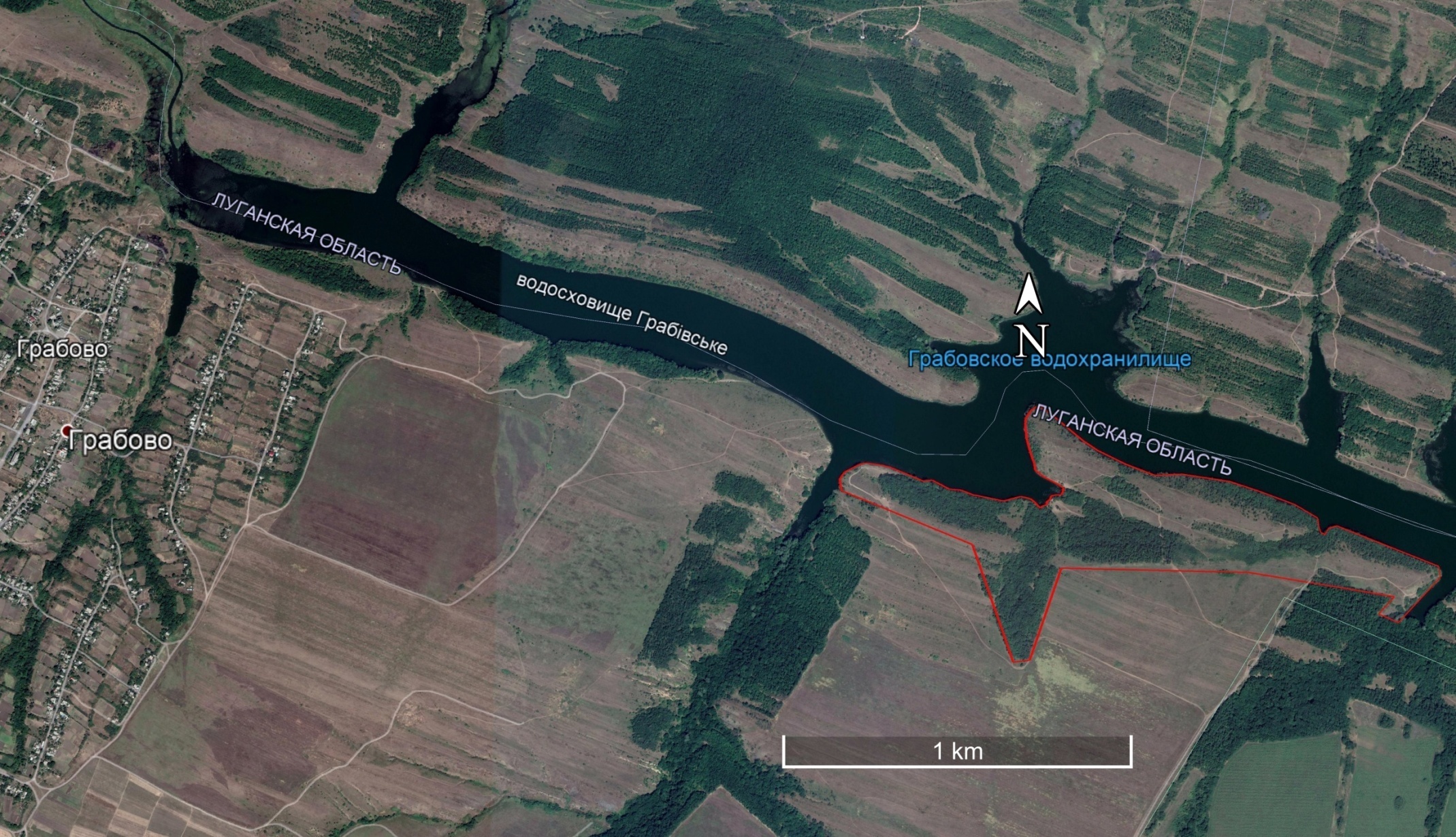 